6 ИЮНЯ 2022 года В ЛАГЕРЯХ с дневным пребыванием ПРОШЛИ ПУШКИНСКИЕ мероприятия, посвящённые дню русского языка.Юные спассчане, посещающие лагеря с дневным пребыванием детей, 6 июня, в день рождения великого русского поэта Александра Сергеевича Пушкина, приняли участие в мероприятиях, посвященных Международному дню русского языка. Ежегодно 6 июня в России отмечается Международный день русского языка, известный также как Пушкинский день.Лагеря с дневным пребыванием детей, организованные на базе общеобразовательных учреждений городского округа Спасск-Дальний, приняли активное участие в мероприятиях, приуроченных к этой знаменательной дате.Ребята из лагерей с дневным пребыванием приняли участие в алфавитном челлендже на тему «Имя Существительное» и организовали выставку прикладного творчества «Царь-буква»,прошли викторины, квест-игры, раскрашивание раскрасок с изображением персонажей произведений А.С. Пушкина, читали отрывки стихотворений А.С. Пушкина, пробовали быть героями сказок, разгадывали кроссворды, загадки, пытались сочинять новые сказки. Ребята проявили себя, показав полученные в школе знания: рассказывали стихи, отгадывали загадки про знаки препинания, демонстрировали умения использовать эти знаки препинания в различных текстах, подбирали синонимы к заимствованным словам, провели «редакторскую работу» по исправлению речевых ошибок, составляли словосочетания со словами-паронимами. Показали свои хорошие знания русского языка и проявили творческий подход в решении разного рода учебных задач. Оформляли плакаты, принимали участие в викторине «Знатоки русского языка». В проводимой беседе «Солнце русской поэзии», ребята узнали интересные факты из жизни поэта. Пушкинский день в лагерях дневного пребывания прошел на «отлично», и все ребята отметили, что Александр Сергеевич Пушкин - Великий русский Поэт на все времена!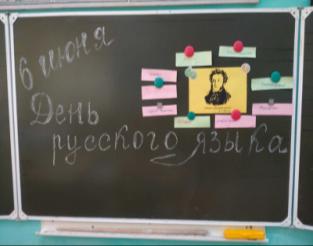 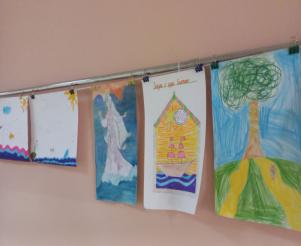 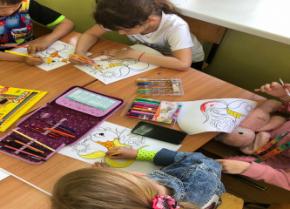 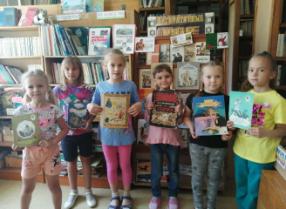 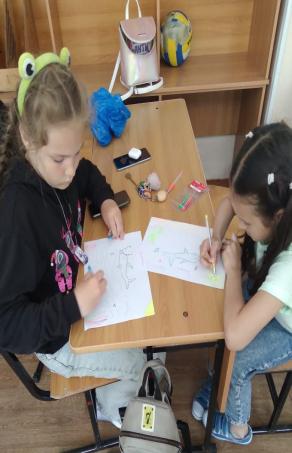 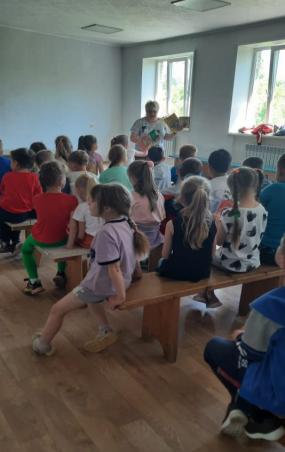 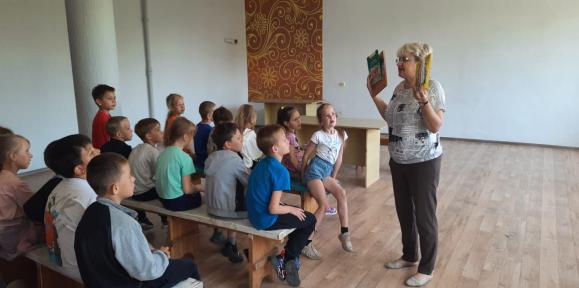 